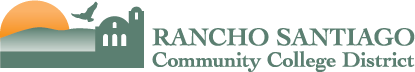 PROJECT APPROVAL FORMFill out reverse side for detailed project budget requirements.Requested by:Signature                                      Name & Title			DateApproved by:Signature             						 	Date1.  SUMMARY INFORMATIONProject Name:  New Project or Change to Existing Project?                        New                      ModificationProject Number (if assigned):Site / Location:Total Estimated Budget:Source of Funds: Project Timeline:Anticipated Project Completion Date: To be Managed by:Board Approval Date (if applicable):Bid No (if applicable): 2.  DETAILED PROJECT DESCRIPTIONObjectDescriptionEstimated CostObjectDescriptionEstimatedCostSites6209Buildings - Equipment Lease6111Sites - Appraisals6210Buildings - Equipment Rental6112Sites - Relocation6211Buildings - Facility Lease6113Sites - Escrow Fees6212Buildings - Facility Rental6114Sites - Legal Expenses6213Buildings - Labor Compliance 6115Sites - Contracted Services6214Buildings - Legal Expenses6116Sites - Licenses, Fees & Taxes6215Buildings - Licenses, Fees & TaxesSite Improvements6216Buildings - Modular, Lease Purchase6121SI - Legal Expenses6217Buildings - Relocation/Moving6122SI - Contracted Svcs6218Buildings - Construction Site Utilities6123SI – Architects Fee6220Building Improvements6124SI-  Blueprint/Reproduction 6221Leasehold Improvements6125SI- Construction MgmtLibrary Books6126SI- Construction Tests6311Library Books - Audio Visual6127SI - Demolition Costs6312Library Books - Comp Software6128SI - DSA Fees6313Library Books - Library Systems6129SI - Engineering Costs6314Library Books - Microforms6130SI- Equipment Lease6315Library Books - Periodicals6131SI- Equipment Rental6316Library Books - Reference Data6132SI- Facility Lease6317Library Books - Upgrade6133SI- Facility Rental6410Equipment - All Other > $1,0006134SI- Labor Compliance6411Equipment - Federal Programs6135SI- Licenses, Taxes6412Equipment - Modular Furniture6136SI- Modular, Lease Purchase6413Equipment - Other Contract Svcs6137SI- Relocation/Moving6414Equipment - Software > $1,000Buildings6415Equipment - Technology >$1,0006201Buildings - Architects Fee6416Equipment - Vehicles6202Buildings - Blueprint/Reproduction6419Equip/Software - >$200 <$1,0006203Buildings - Construction Mgmt6420Replacement Equipment6204Buildings - Construction Tests6430Lease-Purchase - All Other6205Buildings - Contracted Svcs6431Lease-Purchase - Fed Program6206Buildings - Demolition Costs6432Lease-Purchase - Modular Furniture6207Buildings - DSA Fees6433Lease-Purchase - Software6208Buildings - Engineering Costs6997Project Contingency - Design6998Project Contingency - ConstructionTotal Estimated Cost